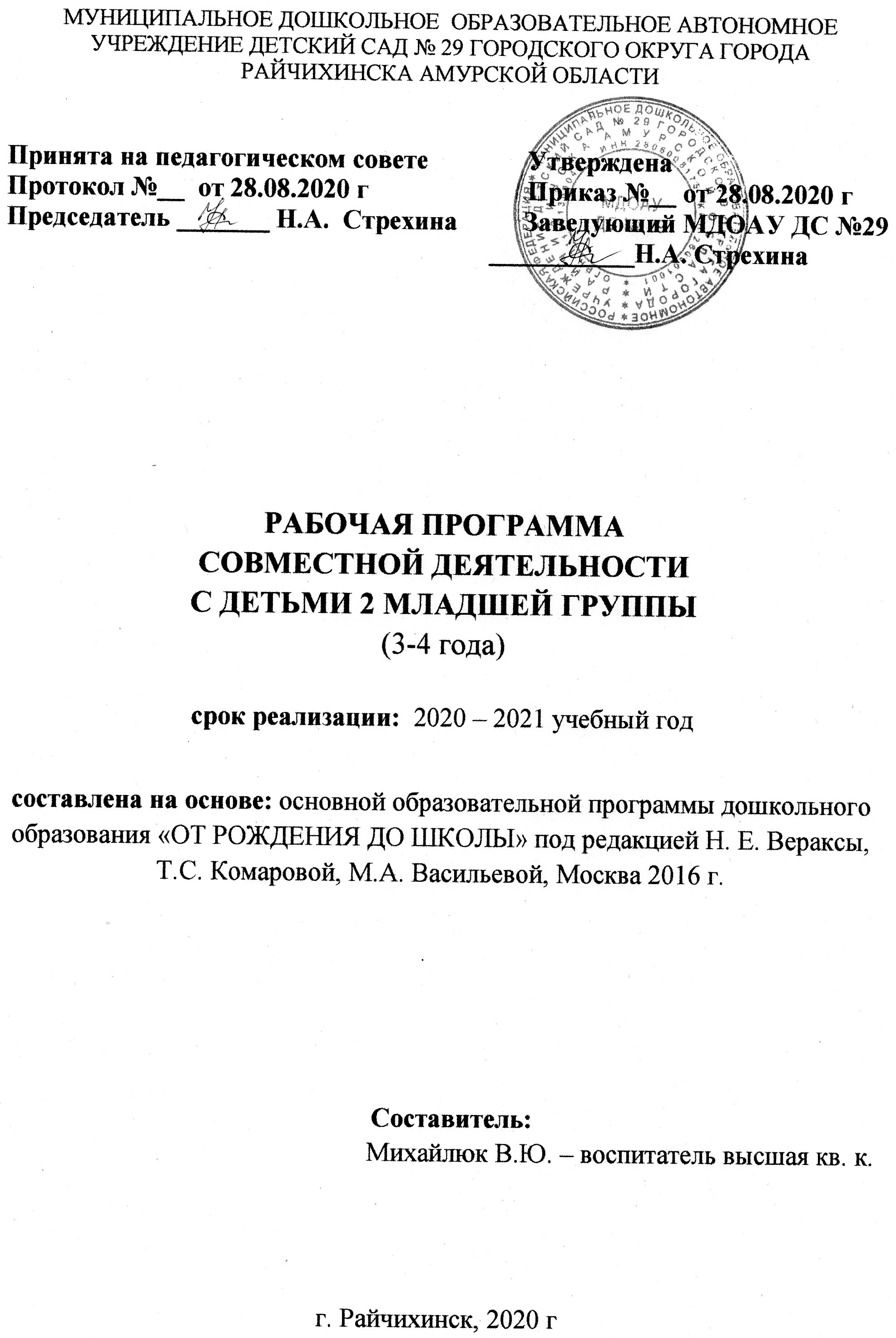 Содержание1.Пояснительная записка2.Принципы и подходы к формированию Программы3. Целевые ориентиры дошкольного образования в соответствии с ФГОС ДО.4.Возрастные особенности  развития детей 3 - 4 лет5.Режим пребывания детей в ДОУ6.Расписание  организованной  образовательной деятельности во 2 младшей группе7.Основные виды организованной образовательной деятельности с детьми 3-4 лет8.Перечень праздников для воспитанников9.Перспективное планирование тематических недель  и дней во 2 младшей группе10.Перспективный план по развитию речи на год по ФГОС, целевые ориентиры11.Перспективный план по формированию элементарных математических представлений на год по ФГОС, целевые ориентиры12.Перспективный план по изобразительной деятельности на год по ФГОС, целевые ориентиры13.Перспективный план по ознакомлению с окружающим миром по ФГОС, целевые ориентиры14.Сотрудничество с родителями15.Приложениеа/ перспективный план совместной деятельности по развитию познавательно – исследовательской и продуктивной (конструктивной) деятельности, целевые ориентирыб/ перспективный план совместной деятельности по ознакомлению с художественной литературой, целевые ориентиры16.Список используемой  литературыПояснительная запискаРабочая программа по развитию детей второй младшей  группы  разработана на основе «Программы воспитания и обучения детей в детском саду: «От рождения до школы»» (Под редакцией Н.Е. Вераксы, Т.С. Комаровой, М.А. Васильевой) в соответствии с Федеральным государственным образовательным стандартом к структуре основной общеобразовательной программы дошкольного образования.Программа строится на принципе личностно-ориентированного взаимодействия взрослого с детьми  и обеспечивает физическое, социально-коммуникативное, познавательное, речевое и художественно-эстетическое развитие детей в возрасте от 3 до 4 лет с учетом их возрастных и индивидуальных особенностей.Принципы и подходы к формированию ПрограммыСодержание Программы соответствует основным положениям возрастной психологии и дошкольной педагогики и выстроено по принципу развивающего образования, целью которого является развитие ребенка и обеспечивает единство воспитательных, развивающих и обучающих целей и задач.Основные принципы построения и реализации программы:- научной обоснованности и практической применимости;- единства воспитательных, развивающих и обучающих целей и задач процесса образования детей дошкольного возраста, в процессе реализации которых формируются такие знания, умения и навыки, которые имеют непосредственное отношение к развитию детей дошкольного возраста;- интеграции образовательных областей в соответствии с возрастными возможностями и особенностями воспитанников, спецификой и возможностями образовательных областей;- комплексно-тематического построения образовательного процесса; решение программных образовательных задач в совместной деятельности взрослого и детей и самостоятельной деятельности детей не только в рамках непосредственно образовательной деятельности, но и при проведении режимных моментов в соответствии со спецификой дошкольного образования.Цели программы — создание благоприятных условий для полноценного проживания ребенком дошкольного детства, формирование основ базовой культуры личности, всестороннее развитие психических и физических качеств в соответствии с возрастными и индивидуальными особенностями, подготовка к жизни в современном обществе, к обучению в школе, обеспечение безопасности жизнедеятельности дошкольника.Особое внимание в Программе уделяется развитию личности ребенка, сохранению и укреплению здоровья детей, а также воспитанию у дошкольников таких качеств, как:- патриотизм;- активная жизненная позиция;- творческий подход в решении различных жизненных ситуаций;- уважение к традиционным ценностям.Эти цели реализуются в процессе разнообразных видов детской деятельности: игровой, коммуникативной, трудовой, познавательно-исследовательской, продуктивной, музыкально-художественной, чтения. Для достижения целей Программы первостепенное значение имеют:- забота о здоровье, эмоциональном благополучии и своевременном всестороннем развитии каждого ребенка;- создание в группах атмосферы гуманного и доброжелательного отношения ко всем воспитанникам, что позволяет растить их,  общительными, добрыми, любознательными, инициативными, стремящимися к самостоятельности и творчеству;- максимальное использование разнообразных видов детской деятельности, их интеграция в целях повышения эффективности воспитательно-образовательного процесса;- творческая организация (креативность) воспитательно-образовательного процесса;- вариативность использования образовательного материала, позволяющая развивать творчество в соответствии с интересами и наклонностями каждого ребенка;- уважительное отношение к результатам детского творчества;- единство подходов к воспитанию детей в условиях дошкольного образовательного учреждения и семьи;- соблюдение в работе детского сада и начальной школы преемственности, исключающей умственные и физические перегрузки в содержании образования детей дошкольного возраста, обеспечивающей отсутствие давления предметного обучения. Целевые ориентиры дошкольного образования в соответствии                  с ФГОС ДО.Специфика дошкольного детства (гибкость, пластичность развития ребенка, высокий разброс вариантов его развития, его непосредственность и непроизвольность) не позволяет требовать от ребенка дошкольного возраста достижения конкретных образовательных результатов и обусловливает необходимость определения результатов освоения образовательной программы в виде целевых ориентиров.Целевые ориентиры дошкольного образования, представленные в ФГОС ДО, следует рассматривать как социально-нормативные возрастные характеристики возможных достижений ребенка. Это ориентир для педагогов и родителей, обозначающий направленность воспитательной деятельности взрослых.Целевые ориентиры, обозначенные в ФГОС ДО, являются общими для всего образовательного пространства Российской Федерации, однако каждая из примерных программ имеет свои отличительные особенности, свои приоритеты, целевые ориентиры, которые не противоречат ФГОС ДО, но могут углублять и дополнять его требования.Таким образом, целевые ориентиры программы «От рождения до школы» базируются на ФГОС ДО и целях и задачах, обозначенных в пояснительной записке к программе «От рождения до школы», и в той части, которая совпадает со Стандартами, даются по тексту ФГОС. В программе «От рождения до школы», так же как и в Стандарте, целевые ориентиры даются для детей раннего возраста (на этапе перехода к дошкольному возрасту) и для старшего дошкольного возраста (на этапе завершения дошкольного образования).Целевые ориентиры на этапе завершения дошкольного образования- Ребенок овладевает основными культурными средствами, способами деятельности, проявляет инициативу и самостоятельность в разных видах деятельности — игре, общении, познавательно-исследовательской деятельности, конструировании и др.; способен выбирать себе род занятий, участников по совместной деятельности.- Ребенок обладает установкой положительного отношения к миру, к разным видам труда, другим людям и самому себе, обладает чувством собственного достоинства; активно взаимодействует со сверстниками и взрослыми, участвует в совместных играх.- Способен договариваться, учитывать интересы и чувства других, сопереживать неудачам и радоваться успехам других, адекватно проявляет свои чувства, в том числе чувство веры в себя, старается разрешать конфликты. Умеет выражать и отстаивать свою позицию по разным вопросам.- Способен сотрудничать и выполнять как лидерские, так и исполнительские функции в совместной деятельности.- Понимает, что все люди равны вне зависимости от их социального происхождения, этнической принадлежности, религиозных и других верований, их физических и психических особенностей.- Проявляет эмпатию по отношению к другим людям, готовность прийти на помощь тем, кто в этом нуждается.- Проявляет умение слышать других и стремление быть понятым другими.- Ребенок обладает развитым воображением, которое реализуется в разных видах деятельности, и прежде всего в игре; владеет разными формами и видами игры, различает условную и реальную ситуации; умеет подчиняться разным правилам и социальным нормам. Умеет распознавать различные ситуации и адекватно их оценивать.- Ребенок достаточно хорошо владеет устной речью, может выражать свои мысли и желания, использовать речь для выражения своих мыслей, чувств и желаний, построения речевого высказывания в ситуации общения, выделять звуки в словах, у ребенка складываются предпосылки грамотности.- У ребенка развита крупная и мелкая моторика; он подвижен, вынослив, владеет основными движениями, может контролировать свои движения и управлять ими.- Ребенок способен к волевым усилиям, может следовать социальным нормам поведения и правилам в разных видах деятельности, во взаимоотношениях с взрослыми и сверстниками, может соблюдать правила безопасного поведения и навыки личной гигиены.- Проявляет ответственность за начатое дело.- Ребенок проявляет любознательность, задает вопросы взрослым и сверстникам, интересуется причинно-следственными связями, пытается самостоятельно придумывать объяснения явлениям природы и поступкам людей; склонен наблюдать, экспериментировать. Обладает начальными знаниями о себе, о природном и социальном мире, в котором он живет; знаком с произведениями детской литературы, обладает элементарными представлениями из области живой природы, естествознания, математики, истории и т.п.; способен к принятию собственных решений, опираясь на свои знания и умения в различных видах деятельности.- Открыт новому, то есть проявляет желание узнавать новое, самостоятельно добывать новые знания; положительно относится к обучению в школе.- Проявляет уважение к жизни (в различных ее формах) и заботу об окружающей среде.- Эмоционально отзывается на красоту окружающего мира, произведения народного и профессионального искусства (музыку, танцы, театральную деятельность, изобразительную деятельность и т.д.).- Проявляет патриотические чувства, ощущает гордость за свою страну, ее достижения, имеет представление о ее географическом разнообразии, многонациональности, важнейших исторических событиях.- Имеет первичные представления о себе, семье, традиционных семейных ценностях, включая традиционные тендерные ориентации, проявляет уважение к своему и противоположному полу.- Соблюдает элементарные общепринятые нормы, имеет первичные ценностные представления о том, «что такое хорошо и что такое плохо», стремится поступать хорошо; проявляет уважение к старшим и заботу о младших.- Имеет начальные представления о здоровом образе жизни. Воспринимает здоровый образ жизни как ценность.Возрастные особенности развития детей 3-4 лет. В возрасте 3-4 лет ребенок постепенно выходит за пределы семейного круга, Его общение становится вне ситуативным. Взрослый становится для ребенка не только членом семьи, но и носителем определенной общественной функции. Желание ребенка выполнять такую же функцию приводит к противоречию с его реальными возможностями. Это противоречие разрешается через развитие игры, которая становится ведущим видом деятельности в дошкольном возрасте. Главной особенностью игры является ее условность: выполнение одних действий с одними предметами предполагает их отнесенность к другим действиям с другими предметами. Основным содержанием игры младших дошкольников являются действия с игрушками и предметами-заместителями. Продолжительность игры небольшая. Младшие дошкольники ограничиваются игрой с одной-двумя ролями и простыми, неразвернутыми сюжетами. Игры с правилами в этом возрасте только начинают формироваться. Изобразительная деятельность ребенка зависит от его представлений о предмете. В этом возрасте они только начинают формироваться. Графические образы бедны. У одних детей в изображениях отсутствуют детали, у других рисунки могут быть более детализированы. Дети уже могут использовать цвет. Большое значение для развития мелкой моторики имеет лепка. Младшие дошкольники способны под руководством взрослого вылепить простые предметы. Известно, что аппликация оказывает положительное влияние на развитие восприятия. В этом возрасте детям доступны простейшие виды аппликации. Конструктивная деятельность в младшем дошкольном возрасте ограничена возведением несложных построек по образцу и по замыслу. - В младшем дошкольном возрасте развивается перцептивная деятельность. Дети от использования пред эталонов — индивидуальных единиц восприятия — переходят к сенсорным эталонам — культурно-выработанным средствам восприятия. К концу младшего дошкольного возраста дети могут воспринимать до 5 и более форм предметов и до 7 и более цветов, способны дифференцировать предметы по величине, ориентироваться в пространстве группы детского сада, а при определенной организации образовательного процесса — и в помещении всего дошкольного учреждения. Развиваются память и внимание. По просьбе взрослого дети могут запомнить 3- 4 слова и 5-6 названий предметов. К концу младшего дошкольного возраста они способны запомнить значительные отрывки из любимых произведений. Продолжает развиваться наглядно-действенное мышление. При этом преобразования ситуаций в ряде случаев осуществляются на основе целенаправленных проб с учетом желаемого результата. Дошкольники способны установить некоторые скрытые связи и отношения между предметами. В младшем дошкольном возрасте начинает развиваться воображение, которое особенно наглядно проявляется в игре, когда одни объекты выступают в качестве заместителей других. Взаимоотношения детей обусловлены нормами и правилами. В результате целенаправленного воздействия они могут усвоить относительно большое 5 количество норм, которые выступают основанием для оценки собственных действий и действий других детей. Взаимоотношения детей ярко проявляются в игровой деятельности. Они скорее играют рядом, чем активно вступают во взаимодействие. Однако уже в этом возрасте могут наблюдаться устойчивые избирательные взаимоотношения. Конфликты между детьми возникают преимущественно по поводу игрушек. Положение ребенка в группе сверстников во многом определяется мнением воспитателя. В младшем дошкольном возрасте можно наблюдать соподчинение мотивов поведения в относительно простых ситуациях. Сознательное управление поведением только начинает складываться; во многом поведение ребенка еще ситуативно. Вместе с тем можно наблюдать и случаи ограничения собственных побуждений самим ребенком, сопровождаемые словесными указаниями. Начинает развиваться самооценка, при этом дети в значительной мере ориентируются на оценку воспитателя. Продолжает развиваться также их половая идентификация, что проявляется в характере выбираемых игрушек и сюжетов.К четырем годам: Ребенок может спокойно, не мешая другому ребенку, играть рядом, объединяться в игре с общей игрушкой, участвовать в несложной совместной практической деятельности. Проявляет стремление к положительным поступкам, но взаимоотношения зависят от ситуации и пока еще требуют постоянного внимания воспитателя. Активно участвует в разнообразных видах деятельности: в играх, двигательных упражнениях, в действиях по обследованию свойств и качеств предметов и их использованию, в рисовании, лепке, речевом общении, в творчестве. Принимает цель, в играх, в предметной и художественной деятельности по показу и побуждению взрослых ребенок доводит начатую работу до определенного результата. Понимает, что вещи, предметы сделаны людьми и требуют бережного обращения с ними. Проявляет эмоциональную отзывчивость, подражая примеру взрослых, старается утешить обиженного, угостить, обрадовать, помочь. Начинает в мимике и жестах различать эмоциональные состояния людей, веселую и грустную музыку, веселое и грустное настроение сверстников, взрослых, эмоционально откликается на содержание прочитанного, сопереживает героям  охотно включается в совместную деятельность со взрослым, подражает его действиям, отвечает на вопросы взрослого и комментирует его действия в процессе совместной игры, выполнения режимных моментов. Проявляет интерес к сверстникам, к взаимодействию в игре, в повседневном общении и бытовой деятельности. Владеет игровыми действиями с игрушками и предметами- заместителями, разворачивает игровой сюжет из нескольких эпизодов, приобрел первичные умения ролевого поведения. Способен предложить собственный замысел и воплотить его в игре, рисунке, постройке. Значительно увеличился запас слов, совершенствуется грамматический строй речи, ребенок пользуется не только простыми, но и сложными предложениями. Сформирована соответствующая возрасту координация движений. Ребенок проявляет положительное отношение к разнообразным физическим упражнениям, стремится к самостоятельности в двигательной деятельности, избирателен по отношению к некоторым двигательным действиям и подвижным играм. Владеет элементарной культурой поведения во время еды за столом, навыками самообслуживания: умывания, одевания. Правильно пользуется предметами личной гигиены (полотенцем, носовым платком, расческой). Проявляет интерес к миру, потребность в познавательном общении со взрослыми, задает вопросы о людях, их действиях, о животных, предметах ближайшего окружения. Проявляет стремление к наблюдению, сравнению, обследованию свойств и качеств предметов, использованию сенсорных эталонов (круг, квадрат, треугольник), к простейшему экспериментированию с предметами и материалами. В совместной с педагогом познавательной деятельности переживает чувство удивления, радости познания мира Знает свои имя, фамилию, пол, возраст. Осознает свои отдельные умения и действия, которые самостоятельно освоены («Я умею строить дом», «Я умею сам застегивать куртку» и т. п.).  Узнает дом, квартиру, в которой живет, детский сад, группу, своих воспитателей, няню. Знает членов своей семьи и ближайших родственников. Разговаривает со взрослым о членах своей семьи, отвечая на вопросы при рассматривании семейного альбома или фотографий. Называет хорошо знакомых животных и растения ближайшего окружения, их действия, яркие признаки внешнего вида. Способен не только объединять предметы по внешнему сходству (форма, цвет, величина), но и усваивать общепринятые представления о группах предметов (одежда, посуда, игрушки). Участвует в элементарной исследовательской деятельности по изучению качеств и свойств объектов неживой природы, в посильной деятельности по уходу за растениями и животными уголка природы. Освоил некоторые нормы и правила поведения, связанные с определенными разрешениями и запретами («можно», «нужно», «нельзя»), может увидеть несоответствие поведения другого ребенка нормам и правилам поведения. Испытывает удовлетворение от одобрения правильных действий взрослыми. Внимательно вслушивается в речь и указания взрослого, 11 принимает образец. Следуя вопросам взрослого, рассматривает предметы, игрушки, иллюстрации, слушает комментарии и пояснения взрослого.Режим пребывания детей в ДОУПравильный режим дня – это рациональная продолжительность и разумное чередование различных видов деятельности и отдыха детей в течение суток. При построении режима дня руководствуемся основным принципом – принципом соответствия возрастным психофизическим особенностям детей. При осуществлении режимных моментов учитываются индивидуальные особенности ребёнка (длительность сна, вкусовые предпочтения, темп деятельности и т.п.). Чем ближе к индивидуальным особенностям ребёнка режим детского сада, тем комфортнее он себя чувствует, тем лучше его настроение и выше активность. Режим дня скорректирован с учётом работы учреждения и  климата (тёплого и холодного периода). Режим дня МДОАУ ДС №29 второй младшей группы           Расписание организованной образовательной деятельности  во                  2 младшей группеОсновные виды организованной образовательной деятельности с детьми 3 - 4 летПеречень праздников для воспитанниковПерспективное планирование тематических недель                                                                                                                                                        и дней во 2 младшей группе План работы воспитателяс родителями младшей группы на 2020-2021 годПерспективный план по развитию речи на год по ФГОСЦелевые ориентиры освоения программы:ребенок с удовольствием вступает в общение со знакомыми взрослыми людьми: понимает обращенную к нему речь, отвечает на вопросы, используя простые распространенные предложения;  ребенок совместно со взрослым охотно пересказывает потешки, знакомые сказки, играет со звуками, рифмами, словом;ребенок инициативен в разговоре, отвечает на вопросы, задает встречные.Перспективный план по формированию элементарных математических представлений на год по ФГОСЦелевые ориентиры освоения программы:• умеют группировать предметы по цвету, размеру, форме (отбирать все красные, все большие, все круглые предметы и т. д.);                                    • могут составлять при помощи взрослого группы из однородных предметов и выделять один предмет из группы;• умеют находить в окружающей обстановке один и много одинаковых предметов;• правильно определяют количественное соотношение двух групп предметов; понимают конкретный смысл слов «больше», «меньше»,«столько же»;• различают круг, квадрат, треугольник, предметы, имеющие углы и круглую форму;• понимают смысл обозначений: вверху - внизу, впереди - сзади, слева - справа, на, над -под, верхняя - нижняя (полоска);• понимают смысл слов «утро», «вечер», «день», «ночь».Перспективный план по изобразительной деятельности                                          на год по ФГОС (рисование)Целевые ориентиры освоения программы:В рисовании:• Изображает отдельные предметы, простые по композиции и незамысловатые по содержанию сюжеты;• Подбирает цвета, соответствующие изображаемым предметам; правильно пользуется карандашами, фломастерами, кистью и красками.В лепке:• Умеет отделять от большого куска глины небольшие комочки, раскатывать их прямыми и круговыми движениями ладоней;• Лепит различные предметы, состоящие из 1 – 3 частей, используя разнообразные приемы лепки.В аппликации:• Создает изображения предметов из готовых фигур.• Украшает заготовки из бумаги разной формы; подбирает цвета, соответствующие изображаемым предметам и по собственному желанию; умеет аккуратно использовать материалы.Перспективный план по изобразительной деятельности                                          на год по ФГОС (лепка, аппликация)Перспективный план по ознакомлению с окружающим миром по ФГОСЦелевые ориентиры освоения программы:• Называют знакомые предметы, объясняет их назначение, выделяет и называет признака (цвет, форма, материал);• Ориентируется в помещениях детского сада;• Называет свой город (поселок, село);• Знают и называют некоторые растения, животных и их детенышей;• Выделяет наиболее характерные сезонные изменения в природе;• Проявляет бережное отношение к природе.Перспективный план по ознакомлению с музыкой по ФГОСЦелевые ориентиры освоения программы:• слушает музыкальное произведение до конца;• узнает знакомые песни;•различает звуки по высоте (В пределах актавы);• замечает изменения в звучании (тихо – громко)•поет, не отставая и не опережая других;• умеет выполнять танцевальные движения: кружиться в парах, притопывать попеременно ногами, двигаться под музыку с предметами (флажками, листочками, платочками и т. п.);• различать и называть детские музыкальные инструменты (металлофон, барабан и др.)Сотрудничество с родителямиВедущие цели взаимодействия детского сада с семьёй – создание в детском саду необходимых условий для развития ответственных и взаимозависимых отношений с семьями воспитанников, обеспечивающих целостное развитие личности дошкольника, повышение компетентности родителей в области воспитания. Определяющей целью разнообразной совместной деятельности в триаде «педагоги- родители-дети» является удовлетворение не только базисных стремлений и потребностей ребенка, но и стремлений и потребностей родителей и педагогов. Совместная деятельность воспитывающих взрослых может быть организована в разнообразных традиционных и инновационных формах (акции, ассамблеи, вечера музыки и поэзии, посещения семьями программных мероприятий семейного абонемента, организованных учреждения-ми культуры и искусства, по запросу детского сада; семейные гостиные, фестивали, семейные клубы, вечера вопросов и ответов, салоны, студии, праздники (в том числе семейные), прогулки, экскурсии, проектная деятельность, семейный театр). В этих формах совместной деятельности заложены возможности коррекции поведения родителей и педагогов, предпочитающих авторитарный стиль общения с ребенком; воспитания у них бережного отношения к детскому творчеству. Семейные художественные студии. Семейные художественные студии — это своего рода художественные мастерские, объединяющие семьи воспитанников для занятий творчеством в сопровождении педагога: художника, хореографа, актера. Творческое взаимодействие педагога, детей и родителей в студии может быть разнообразным по форме: совместные специально-организованные занятия; мастер-классы для родителей по рисунку, живописи, рукоделию (по выбору родителей); встречи с искусствоведами, художниками, мастерами декоративно-прикладного искусства; посещение музеев, художественных выставок. Семейные праздники. Традиционными для детского сада являются детские праздники, посвященные знаменательным событиям в жизни страны. Новой формой, актуализирующей сотворчество детей и воспитывающих взрослых, является семейный праздник в детском саду. Семейный праздник в детском саду — это особый день, объединяющий педагогов и семьи воспитанников по случаю какого-либо события. Таким особым днем может стать День матери, День отца, Новый год, День Победы, Международный День семьи (15 мая), Всероссийский  День семьи, любви и верности (8 июля). Семейная ассамблея. Семейная ассамблея — форма досуга, объединяющая семьи воспитанников и педагогов учреждений образования, культуры и искусства с целью знакомства друг с другом, погружения в разнообразную совместную деятельность (художественно-продуктивную, коммуникативную, проектно-исследовательскую и пр.), привлекательную как для детей, так и для взрослых. Проводить ассамблеи можно в любое время года, летом — желательно на открытом воздухе. Проектная деятельность. Все большую актуальность приобретает такая форма совместной деятельности, как проекты. Они меняют роль воспитывающих взрослых в управлении детским садом, в развитии партнерских отношений, помогают им научиться работать в «команде», овладеть способами коллективной мыслительной деятельности; освоить алгоритм создания проекта, отталкиваясь от потребностей ребенка; достичь позитивной открытости по отношению к коллегам, воспитанникам и родителям, к своей личности; объединить усилия педагогов, родителей и детей с целью реализации проекта. Идеями для проектирования могут стать любые предложения, направленные на улучшение отношений педагогов, детей и родителей, на развитие ответственности, инициативности, например, организация семейного летнего отдыха детей, проведение Дня семьи в детском саду, создание сетевого интернет - сообщества воспитывающих взрослых и др. Семейный календарь. Интересные идеи для проектов рождаются благодаря семейному календарю, который может помочь родителям научиться планировать свою деятельность и находить время для взаимодействия и общения с ребенком. Семейный календарь может состоять из двух взаимосвязанных, взаимопроникающих частей: одна — сопровождающая инвариантная, предлагаемая детским садом для всех семей воспитанников; вторая — вариативная, проектируемая каждой семьей в логике своих потребностей и традиций. Сопровождающая инвариантная часть календаря, разрабатываемая педагогами с учетом воспитательно - образовательной работы в детском саду, может включать следующие сведения: о сезоне, а также о сезонных народных праздниках и рекомендации по их проведению в семье с учетом возраста детей; о всемирных, всероссийских государственных, областных, городских, районных праздниках и рекомендации по их проведению в семье с учетом возраста детей; о профессиональных праздниках, отмечаемых в семье, и рекомендации по организации с детьми бесед о профессиях; о мероприятиях, проводимых для семей воспитанников в детском саду (консультациях, заседаниях клуба и пр.); о репертуаре театров и рекомендации о проведении «дня театра» в семье; о музеях города и об организуемых выставках, рекомендации по проведению «дня музея» в семье; о концертах и рекомендации по их посещению вместе с ребенком; афоризмы о воспитании; рекомендации по организации разнообразной деятельности в семье — семейного чтения, семейных прогулок на природу, экскурсий в музей, на выставки, к достопримечательностям (погружение в историю и культуру района, города, села), художественной деятельности и т. п. Вторая, вариативная часть, планируемая семьей, может содержать следующие сведения: о семейных праздниках — днях рождения членов семьи, родных (именины), друзей семьи (в том числе друзей ребенка), а также о днях памяти в семье; о семейных прогулках, поездках и др.; о семейном отдыхе (отпуск родителей); о достижениях ребенка. Оформляя семейный календарь, педагоги и родители в полной мере могут проявить свои художественно - оформительские способности. Семейный календарь рождает у родителей и прародителей идеи будущих совместных дел в семье и детском садуПриложениеПерспективный план совместной деятельности по развитию познавательно – исследовательской  и продуктивной (конструктивной) деятельностиЦелевые ориентиры освоения программы:Знают, называют и правильно используют детали строительного материала;Умеют располагать кирпичики, пластины вертикально;Изменяют постройки, надстраивая или заменяя одни детали другими.Перспективный план совместной деятельности по ознакомлению с художественной литературой по ФГОСЦелевые ориентиры освоения программы:• Развитие литературной речи;• Эмоционально откликается на переживания близких взрослых, детей, персонажей сказок и историй;• Способен самостоятельно придумывать небольшую сказку на заданную тему• Выразительно читают стихотворение; пересказывают отрывок из сказки, рассказа.Список используемой литературы в работе1.Автор-составитель Лободина Н.В. Комплексные занятия по программе «От рождения до школы» под редакцией Вераксы Н.Е., Комарова С.Т., Васильева М.А.. 2 младшая группа.- Волгоград: Учитель, 2012г.- 415с2.Ушакова О.С. "Развитие речи детей 3 - 5лет" 3-изд., дополн. /Под ред. О.С. Ушаковой. М.:Сфера, 2014. - 272 с.- (Развиваем речь).3.Халезова Н.Б. "Декоративная лепка в детском саду" Пособие для воспитателя /М.: ТЦ Сфера, 2008.-112 с4.Вовк Г.А., Згурская Л.С. "Ознакомление дошкольников с окружающим миром" (экологическое воспитание в детском саду) Книга для воспитателей детских садов. - Благовещенск, 2002.- 165.Азбука экологии / Под общ. ред. Л.Е. Дмитриевой. - Благовещенск, 1997.-96 с., илл.6.Старцева О.Ю. "Школа дорожных наук" Профилактика детского дорожного транспортного травматизма Творческий центр Сфера Москва 2009г.7.Кобзева Т.Г. кандидат педагогических наук, И.А.Холодова, Г.С. Александрова Правила дорожного движения Издательство "Учитель"8.Комарова Т.С. "Изобразительная деятельность в детском саду" Программа и методические рекомендации Мозаика - Синтез Москва 2010г.9.Белая К.Ю. "Формирование основ безопасности у дошкольников" Образовательная область "Безопасность" Мозаика - Синтез Москва, 201210.Петрова В.И., Стульник Т.Д. "Нравственное воспитание в детском саду" Программа и методические рекомендации Мозаика - Синтез Москва, 2008г.Режимные моментыВремя проведенияПрием, самостоятельная деятельность7.30 – 8.00Утренняя гимнастика8.00 – 8.10 Самостоятельная деятельность8.10– 8.25Подготовка к завтраку, завтрак 18.25 – 8.45Самостоятельная деятельность детей8.45 – 9.00Организованная образовательная деятельность (занятие 1)9.00 – 9.15Самостоятельная деятельность9.15 – 9.25Организованная образовательная деятельность (занятие 2)9.25 – 9.40Самостоятельная деятельность  9.40 – 9.50Подготовка к завтраку, завтрак 29.50 – 10.00Подготовка к прогулке, прогулка10.00 – 12.00Подготовка к обеду, обед12.00 – 12.35Подготовка ко сну. 12.35 – 12.45Сон12.45 – 15.00Подъём, бодрящая гимнастика, закаливающие мероприятия15.00 – 15.15Подготовка к полднику, полдник15.15 – 15.30 Подготовка к прогулке, прогулка(самостоятельная и совместная деятельность детей)15.30 – 16.30 Подготовка к ужину, ужин16.30– 17.00Прогулка, самостоятельная деятельность детей на прогулке, уход домой17.00 – 17.30День неделиРасписание  ООДВремя проведенияПонедельник1 занятие: Развитие речи2 занятие: Музыка9.00 – 9.1515.30 –15.45Вторник1 занятие: Физическая культура в помещении2 занятие:  Формирование элементарных математических представлений9.00 – 9.159.25 – 9.40Среда1 занятие: Ознакомление с окружающим миром2 занятие: Музыка9.00 – 9.1515.55 –16.15Четверг1 занятие: Физическая культура в помещении2 занятие:  Аппликация/лепка9.00 – 9.159.25 – 9.40Пятница1 занятие: Рисование2 занятие: Физическая культура на прогулке9.00 – 9.1510.20 –10.45Виды НОДКоличество занятийПознавательное развитие. Формирование элементарных математических представлений1Познавательное развитие. Ознакомление с окружающим1Речевое развитие (развитие детской речи)1Художественно – эстетическое развитие: рисование1Лепка0,5Аппликация0,5Музыка2Физическая культура (здоровье)3Общее количество13СентябрьДень ЗнанийОктябрьПраздник ОсениНоябрьДень МатериДекабрьНовогодние праздникиЯнварь «Зимний спортивный праздник»Февраль«Масленица» проводы зимы «День защитника Отечества»Март«8-марта», «Мамин день»АпрельДень смеха, «Встречаем Пасху»Май«День Победы» ПериодТема неделиСодержаниеИтоговое мероприятиеПериодТема неделиСЕНТЯБРЬИтоговое мероприятие1 неделяДо свиданье лето-здравствуй детский садПраздник день знанийФотовыставка «Картинки про лето»2 неделя«Что нам осень подарила? Овощи.»Рассматривание презентаций о труде людей осенью, беседы о том, какие заготовки делают родные на зиму, чтение произведенийТворческая выставка «Осеннее вдохновение» (из овощей, фруктов и природного материала)3 неделяДень работников леса (18.09)Золотая осеньПо следам Амурского тиграЗнакомства с профессиями лесника, егеря, чтение, рассматривание картинокЗакрепить осенние месяцы, рассматривание картин художников, заучивание стихотворений об осениРисование «Портрет красавицы Осени»Познавательно-творческая выставка «Полосатый король тайги»4 неделяРастительный мирДень воспитателя и всех дошкольных работников (27.09)Рассматривание энциклопедии, беседы о растительном мире (деревьях, кустах, ягодах, грибах)День самоуправленияФотовыставка «Горжусь профессией своей..»ОКТЯБРЬ1 неделяХлеб да каша пища нашаБеседы о пользе каш и хлеба, рассказывать о тяжелом труде хлеборобов, разучивание пословиц, как дома готовят каши.2 неделяВремена годаРассматривание иллюстраций о временах года, слушание музыкальных произведений, дидактические игры.Творческая выставка «Амурская осень глазами детей»3 неделяКто главный в лесу?Беседы, чтение произведений, рассматривание картин, презентаций.Рисование «Лес и его обитатели»4 неделя Наши умные помощники – органы чувствДидактические игры, рассматривание энциклопедийВыставка дидактических игр, литературы для родителей1 неделяДень народного единства (4.11)Мой дом, мой городНОЯБРЬФотовыставка  «Я и мой город»1 неделяДень народного единства (4.11)Мой дом, мой городБеседы с детьми о родном доме, городеФотовыставка  «Я и мой город»2 неделяЗдоровым быть – здорово !День милиции (10.11)Беседа «Если хочешь быть здоров!», рассматривание фотографий закаливанием своего организма, что нужно делать, чтобы не болеть, чтение стихотворений и рассказов о ЗОЖБеседы, просмотры презентаций о работе милиции Выставка рисунков «Свое здоровье берегу помогаю, как могу»3 неделяДорожная азбукаДень отца (14.11)День рождение Деда Мороза (18.11)Рассматривание дорожных знаков (предупреждающие и др.), с-р игры, экскурсия к перекрестку, беседа «Моя дорожная грамота»Просмотр презентации «Папа может все, что угодно..» Беседа «Есть ли день рождение у Деда Мороза»Выставка рисунков «Изготовление открыток для папПисьмо Деду Морозу, что они хотят от него на Новый год4 неделяВсемирный день ребёнка (20.11)Матерям России посвящаетсяБеседы о матерях  просмотры презентации, картинок о труде женщинФотовыставка «Матерям России посвящается»»5 неделяПоздняя осеньСравнение ранней, золотой и поздней осени, наблюдения, рассматривание репродукций, чтение стихотворений, рассказовКоллаж «Картинка поздней осени»1 неделяЗемля – наш общий домДЕКАБРЬВыставка рисунков «Земля наш общий дом»1 неделяЗемля – наш общий домРассказать детям, что на Земле много стран, живут люди разных рас и национальностей. Чтение сказок, рассказов, стихов.  Природа земли (вода, земля, воздух)Выставка рисунков «Земля наш общий дом»2 неделяЗдравствуй Зимушка-зима!Знакомство с народными приметами, пословицами декабря. Детская творческая выставка «Чудеса Амурской зимы»3 неделяБезопасные каникулыРассказать детям о безопасности зимой на прогулке, на горке, на санках.Творческая выставка рисунков «Пожарная безопасность во время новогодних каникул»4 неделяВолшебный праздник Новый годПраздник «Новый год», выставка детского творчества. Традиции Нового года. Игры, заучивание стихов, песен, танцев, изготовление новогодних игрушек, украшение групп и др.Творческая выставка «Ёлочная игрушка своими руками»ЯНВАРЬ      1неделяКаникулы2 неделя Зимние забавыОзнакомление с художественными произведениями о зиме,    беседы с детьми о зимних забавах Выставка творческих поделок «Зимушка – зима»»3 неделя Зимние виды  спорта Рассматривание энциклопедии, презентаций, беседы «Какой зимний вид спорта тебе нравитьсяВыставка рисунков «Зимние виды спорта»4 неделя Безопасность дома и на улицеБеседы, разыгрывание игровых ситуаций, номера телефонов родителей и спасательных службВыставка материала для родителей по теме5 неделяЖивотные теплых и холодных стран Рассматривание презентаций, дидактические игры, беседы. Продуктивная деятельностьВыставка коллажейФЕВРАЛЬ1 неделяЛюди мужественных профессий День памяти А.С. Пушкина (10.02)Беседы, рассматривание картинок, открыток, презентаций, чтение произведений, дидактические игрыБеседы о Пушкине, о сказках, выставка литературыРисунки детей по сказкам Пушкина2 неделяМасленицаДень Святого Валентина (14.02)Праздник масленицыБеседа об истории праздникаВыставка раскрасок «Эх масленица…»Изготовление валентинчиков родным и друзьям3 неделяЗащитникам России посвящаетсяБеседы о военной технике. О родах войск, о подвигах, просмотры презентаций, рассматривание альбомов, музыкально-спортивный праздникФотовыставка «Папа – гордость моя»Спортивное развлечение «Мой папа самый, самый»4 неделяАй - да, чудо- сапожок!Формировать представления о предметах рукотворного мира (одежда, обувь). Знакомить детей с данными группами предметов, их названиями,назначением, с материалами, из которых они изготавливаются.Выставка детского творчества «Сапожнаямастерская домовѐнка Кузи»МАРТ1 неделя  Встану утромрано, поцелуюмамуБеседы, рассматривание картин портретов женских, чтение стихотворений о женщине, рассматривание презентаций о женщинах, их красоте, праздничная программа для мамФотовыставка «Лучше мамы в мире не найти»Продуктивная д-ть «Я цветочек сделаю, маме подарю»2 неделяК нам Весна шагаетБеседы о весне, разучивания стихотворений, потешек, пословиц, прибауток, наблюдения, дидактические игрыТворческая выставка «К нам Весна шагает»3 неделяУдивительный мир птицЗимующие и перелетные птицы.  Заучивание народных примет о птицах, стихов, загадывание загадокКоллаж «Птицы нашего края»4 неделяВ гостяху бабушкиФедорыМеждународный день театра (27.03)Знакомить с предметами домашнего обихода (мебель, посуда, одежда, обувь,игрушки). Формировать понимание того, что человек создает предметы,необходимые для его жизни и жизни других людей.Творческая выставка «Жила – была сказка»Показ детям кукольного театра АПРЕЛЬ1 неделяДень смехаНеделя здоровьяПраздник «1 апреля никому не верю»Беседы о здоровом образе жизни, о витаминах, рассматривание энциклопедий, дидактические игры, праздник ко дню ЗдоровьяФотовыставка «Закаливающие мероприятия в детском саду»2 неделяКосмосБеседы о космосе, звездах, вселенной, настольные игры, просмотры презентаций, рассматривание картинок, звездного небаТворческая выставка «Космический вернисаж»3 неделяЗагадочный мир насекомыхБеседы о насекомых, их разнообразии, о пользе и вреде, просмотры презентаций, дидактические игры, продуктивная деятельностьВыставка открыток «Насекомые»4 неделяНеделя противопожарной безопасностиСитуативные беседы, игры-инсценировки, рассматривание иллюстраций, чтение произведенийВыставка «Пожарная безопасность дома»МАЙ1 неделяДень пожарной охраны (30.04)Цветущая веснаСравнение природы в весенние месяцы (март, апрель, май). Наблюдения в природе. Исследовательская деятельность. Продуктивная, проектная деятельность. Чтение художественной литературы, заучивание стихов, песен. Хороводы, игрыВыставка рисунков «Цветущая весна»2 неделяПомним, наследуем, гордимсяРассказы воспитателя о Дне Победы, чтение рассказов на военную тематику, слушание песен, просмотр фильмов, слайдов. Праздники.Выставка «Ветеранам Войны посвящается»3 неделяНеделя добрых    делМеждународный день семьи (15.05)Привлечь родителей к оказанию помощи в благоустройстве участка д/сВыпустить газету «Трудовой десант» по итогам помощи родителей (фото)Выставка рисунков «Моя семья»4 неделяНеделя, посвященная          г. РайчихинскуПознакомить с городом, его достопримечательностями. Экскурсии, беседыФотовыставка «Я люблю свой город»5 неделяДень пограничника (28.05)Шестиногие насекомыеПознакомить с профессией пограничникаРасширять представления детей о насекомых (бабочка, майский жук,божья коровка, стрекоза и др.), особенностях их внешнего вида, пользе и вредеВечер-развлечение «Путешествие в мирнасекомых».Форма работы МероприятияМесяцОтветственныйПрезентацияРодительское собрание №1 «Особенности развития детей 3 - 4 года жизни. О задачах работы на год».   сентябрь воспитательМихайлюк В.Ю.Выставка  Игр: по ПДД «Дорога и мы».октябрьвоспитательМихайлюк В.Ю.Памятка  «Закаливание – путь к здоровью»ноябрьвоспитательМихайлюк В.Ю.Конкурс чтецов:  «Ах, ты зимушка зима!»декабрьвоспитательМихайлюк В.Ю. ПрактикумРодительское собрание № 2 по теме игротека «Путешествие в страну Сенсорика».  январьвоспитательМихайлюк В.Ю.Устный журнал. «Правила пожарной безопасности»февральвоспитательМихайлюк В.Ю. Круглый стол «Организация выходного дня»мартвоспитательМихайлюк В.Ю.Памятка «Подвижные игры для детей 3-4 лет».апрельвоспитательМихайлюк В.Ю. ДокладРодительское собрание №3"«Успехи нашей группы за год!»майвоспитательМихайлюк В.Ю.специалисты по согласованиюПедагогическая библиотека-передвижкапедагогическая литератураежемесячновоспитательМихайлюк В.Ю.Фоторепортажи «Как мы живем в детском саду».ежемесячновоспитательМихайлюк В.Ю.Месяц1 неделя2 неделя3 неделя4 неделяСентябрьКто у нас хороший, кто у нас пригожий. Чтение стихотворения С.Черного «Приставалка».В.В Гербова, с.26Чтение р.н.с. «Кот, петух, лиса»В.В Гербова, с.29Звуковая культура речи: звук а, у. Дидактическая игра « Не ошибись»В.В Гербова, с.30Звуковая культура речи: звук уВ.В Гербова, с.32ОктябрьД/И «Чья вещь?». Рассматривание сюжетных картин(по выбору педагога). В.В Гербова, с.34Чтение р.н.с. «Колобок»В.В Гербова, с.37Звуковая культура речи: звук о. Рассматривание иллюстраций к сказке «Колобок».В.В Гербова,с.37Чтение стихотворения А.Блока «Зайчик». Заучивание стихотворения А. Плещеева «Осень наступила»В.В Гербова, с.38НоябрьЧтение стихотворения об осени. Д/У « Что из чего получается»В.В Гербова, с.40Звуковая культура речи: звук и.В.В Гербова, с.41Рассматривание сюжетных картин ( по выбору педагога)В.В Гербова,с.42Чтение стихотворений из цикла С.Маршака « Детки в клетке»В.В Гербова, с.45ДекабрьЧтение сказки «Снегурушка и лиса»В.В Гербова, с.49Повторение сказки «Снегурушка и лиса»                                                 В.В Гербова, с.50Чтение рассказа Л.Воронковой «Снег идет», Стихотворения А. Босева « Трое»                 В.В Гербова,с.51Игра-инсценировка «У матрешки новоселье»                          В.В Гербова, с.52ЯнварьЧтение р.н сказки « Гуси – лебеди»В.В Гербова, с.53Рассматривание иллюстраций к сказке «Гуси – лебеди» и сюжетных картин  В.В Гербова, с.54Звуковая культура речи: звук м, мь. Д/У « Вставь словечко»         В.В Гербова,с.56Звуковая культура речи: звуки п, пь. Д/И « Ярмарка»В.В Гербова, с.57ФевральЧтение р.н сказки « Лиса и заяц»В.В Гербова, с.59Звуковая культура речи: звуки б,бь.В.В Гербова, с.60Заучивание стихотворения В. Берестова «Петушки распетушились»В.В Гербова,с.61Беседа на тему « Что такое хорошо и что такое плохо»В.В Гербова, с.62МартЧтение стихотворения И. Косякова « Все она»В.В Гербова, с.64Звуковая культура речи: звуки т, п, к.                          В.В Гербова, с.65Чтение р.н. сказки « У страха глаза велики»В.В Гербова,с.67Рассматривание сюжетных картин В.В Гербова, с.64АпрельЧтение стихотворения А. Плещеева « Весна»В.В Гербова, с.70Звуковая культура речи: звук фВ.В Гербова, с.71Чтение и драматизация р.н. песенки       « Курочка-рябушечка» В.В Гербова, с.73Звуковая культура речи: звук с. В.В Гербова, с.75МайЧтение р.н. сказки « Бычок- черный бочок, белые копытца».В.В Гербова, с.76Звуковая культура речи: звук з.В.В Гербова, с.77Повторение стихотворений. Заучивание стихотворения И. Белоусова «Весенняя гостья»           В.В Гербова,с.77Звуковая культура речи: звук ц.В.В Гербова,с.79Месяц1 неделя2 неделя3 неделя4 неделяСентябрь«Много, мало, один»В.П.Новикова,с.10«Геометрические фигуры: квадрат, круг»В.П.Новикова,с.12«Геометрические фигуры: квадрат, круг»В.П.Новикова,с.14«Много, мало, один»В.П.Новикова,с16.Октябрь«Геометрические фигуры: квадрат, круг, треугольник»В.П.Новикова,с19.«Количество: столько-сколько»В.П.Новикова,с.21«Геометрические фигуры: квадрат, круг, треугольник»В.П.Новикова,с.23«Количество: столько-сколько поровну»В.П.Новикова,с.25Ноябрь«Ориентировка в пространстве»В.П.Новикова,с.28«Сравнение предметов по длине»В.П.Новикова,с.30«Сравнение предметов по длине»В.П.Новикова,с.32 «Сравнение предметов по длине»В.П.Новикова,с.34Декабрь«Ориентировка во времени: день-ночь»В.П.Новикова,с.36«Сравнение предметов по длине»В. П.Новикова,с38«Сравнение предметов по ширине»В.П.Новикова,с.40«Сравнение предметов по ширине»В.П.Новикова,с.42Январь«Сравнение предметов по ширине»В.П.Новикова,с.44«Ориентировка во времени: утро, день, вечер, ночь»В.П.Новикова,с.46«Сравнение двух групп предметов»В.П.Новикова,с.48«Сравнение предметов по ширине»В.П.Новикова,с.50Февраль«Сравнение 2х групп предметов» В.П.Новикова,с.52«Геометрические фигуры: круг, квадрат, треугольник»В.П.Новикова,с.54«Сравнение предметов по высоте»В.П.Новикова,с.56«Сравнение предметов по высоте»В.П.Новикова,с.58Март«Сравнение предметов по высоте»В.П.Новикова,с.60 «Сравнение предметов по величине» В.П.Новикова,с.62«Сравнение предметов по величине» В.П.Новикова,с.64«Сравнение предметов по длине2В.П.Новикова,с.66Апрель«Сравнение предметов по величине» В.П.Новикова,с.67«Сравнение предметов по величине» В.П.Новикова,с.69  «Сравнение предметов по величине» В.П.Новикова,с.69Занятие (на выбор-повторение)В.П.НовиковаМай Занятие (на выбор-повторение)В.П.НовиковаЗанятие (на выбор-повторение)В.П.Новикова Занятие (на выбор-повторение)В.П.НовиковаЗанятие (на выбор-повторение)В.П.НовиковаМесяц1 неделя2 неделя3 неделя4 неделяСентябрь«Знакомство с карандашами и бумагой»Т.С Комарова,с.26« Идет Дождь»Т.С Комарова,с 27«Привяжем к шарикам цветные ниточки»Т.С Комарова,с 29«Красивые лесенки»Т.С Комарова,с 30Октябрь«Разноцветный ковер из листьев»Т.С Комарова,с 33«Цветные клубочки»Т.С Комарова,с 34«Колечки»Т.С Комарова,с 36«Раздувайся пузырь»Т.С Комарова,с37Ноябрь«Красивые воздушные шары»Т.С Комарова,с 41«Разноцветные колеса»Т.С Комарова,с 43«Нарисуй что-то круглое»Т.С Комарова,с 45«Нарисуй, что хочешь красивое»Т.С Комарова,с 46Декабрь«Снежные комочки»                             Т.С Комарова, с.48«Деревья на нашем участке»Т.С Комарова,с. 50«Елочка»Т.С Комарова.с.51«Знакомство с дымковскими игрушками. Рисование узоров Т.С Комарова,с. 53Январь«Новогодняя елка с огоньками и шариками»Т.С Комарова, с 55«Украсим рукавичку-домик»                             Т.С Комарова, с56«Украсим дымковскую уточку»Т.С Комарова,с.58«Рисование по замыслу»Т.С Комарова,с.59Февраль«Мы слепили на прогулке снеговика»Т.С Комарова, с.62«Светит солнышко»Т.С Комарова, с.63«Самолеты летят»Т.С Комарова,с.65«Деревья в снегу»Т.С Комарова,с.66Март«Красивые флажки на ниточки»                             Т.С Комарова, с.69«Нарисуйте, кто что хочет красивое»Т.С Комарова, с.70«Книжки -малышки»                          Т.С Комарова,с.73«Нарисуй что-то прямоугольной формы»       Т.С Комарова, с.74Апрель«Разноцветные платочки сушатся»Т.С Комарова, с.76«Скворечник»Т.С Комарова, с.78«Красивая тележка»Т.С Комарова,с.80«Рисование по замыслу»Т.С Комарова, с.81Май«Картинка о празднике»          Т.С Комарова, с.84«Одуванчики в траве»                    Т.С Комарова, с.76«Рисование по замыслу» Т.С Комарова,с.86«Платочек»                             Т.С Комарова, с.76Месяц1 неделя2 неделя3 неделя4 неделяСентябрьАппликация «Большие и маленькие мячи» Т.С Комарова,с.28Лепка «Палочки»                             Т.С Комарова, с.28Аппликация «Шарики катятся по дорожке»Т.С Комарова,с.32Лепка «Бублики»           Т.СКомарова,с.33ОктябрьАппликация «Большие и маленькие яблоки на тарелке» Т.С Комарова,с.35Лепка «Колобок»                                  Т.С Комарова,с.36Аппликация «Ягода и яблоки на блюце»Т.С Комарова,с.38Лепка «Подарок любимому щенку (котенку)»Т.С Комарова,с.38НоябрьАппликация «Разноцветные огоньки в домиках»Т.С Комарова,с.42Лепка «Крендельки»                                Т.С Комарова,с.42Аппликация на полосе «Шарики и кубики»Т.С Комарова,с43Лепка «Пряники»Т.С Комарова,с.44ДекабрьАппликация «Пирамидка» Т.С Комарова,с.51Лепка «Лепешки , большие и маленькие»                                 Т.С Комарова,с.49Аппликация «Наклей какую хочешь игрушку»                           Т.С Комарова,с.54Лепка «Погремушка»Т.С Комарова,с.49ЯнварьАппликация«Красивая салфеточка»      Т.С Комарова,с.58Лепка «Мандарины и апельсины»Т.С Комарова,с.57Аппликация «Снеговик»Т.С Комарова,с.60Лепка «Вкусные гостинцы на день рождения Мишки»   Т.С Комарова,с.59ФевральАппликация «Узор на круге»                           Т.С Комарова,с.64Лепка «Самолеты стоят на аэродроме»                                               Т.С Комарова,с.64Аппликация «Цветы в подарок маме, бабушке»Т.С Комарова,с.67«Лепка по замыслу»                             Т.С Комарова,с.66 МартАппликация «Флажки»Т.С Комарова,с.68Лепка «Неваляшка»                                      Т.С Комарова,с.70Аппликация «Салфетка»Т.С Комарова,с.73Лепка «Мишка - Неваляшка»Т.С Комарова,с.74АпрельАппликация «Скворечник»Т.С Комарова,с.76Лепка «Зайчик»                                              Т.С Комарова,с.75Аппликация «Скоро праздник придет»             Т.С Комарова,с.83Лепка «Миска трех медведей»Т.С Комарова,с.79МайАппликация «Цыплята на лугу»Т.С Комарова,с. 87Лепка «Утенок»                                   Т.С Комарова,с.86Аппликация «Домик»                                        Т.С Комарова,с.88Лепка «Вылепи какое хочешь животное»         Т.С Комарова,с.88Месяц1 неделя2 неделя3 неделя4 неделяСентябрь«Игрушки»М.В. Карпеева, с.4«Осень»М.В. Карпеева, с.9«Грибы. Ягоды»              М.В. Карпеева, с.33«Деревья»       М.В. Карпеева27 Октябрь«Туалетные принадлежности»                         М.В.Карпеева, с.39«Домашние животные»М.В. Карпеева, с.46«Одежда»М.В. Карпеева, с.58«Домашние птицы» М.В. Карпеевас.74Ноябрь«Транспорт»М.В. Карпеева, с.91«Дом и его части»М.В. Карпеева, с.98«Мебель»М.В. Карпеева, с.102««Комнатные растения»М.В. Карпеевас.108Декабрь«Зима»                М.В. Карпеева, с.64«Зимующие птицы»М.В. Карпеева, с.68«Зимние забавы»М.В. Карпеева, с.85«Праздник Новый год»М.В. Карпеевас.79Январь«Обувь»М.В. Карпеева, с.115«Посуда»                                   М.В. Карпеева, с.130«Наше тело»М.В. Карпеева, с.136«Домашние животные и их детёныши»М.В. Карпеева с.148Февраль«Дикие животные и их детёныши»                          М.В. Карпеева, с.153«Семья»М.В. Карпеева, с.158«День защитника отечества»М.В. Карпеевас.112 « Мой родной город»О.В.Дыбина, с.29Март«Весна»М.В. Карпеева, с.120«День 8 марта»М.В. Карпеева, с.122«Что мы делаем в детском саду»                                   О.В.Дыбина, с.33«Деревянный брусочек?»                             О.В.Дыбина с.25Апрель«День здоровья. Научим Мишутку заботиться о своем здоровье»интернет«Тарелочка из глины»О.В.Дыбина , с.34«Няня моет посуду»О.В.Дыбина, с.35«Что лучше: бумага или ткань»                                О.В.Дыбина с.36Май«День Победы» интернет«Цветы на лугу»М.В. Карпеева, с.164«Насекомые»М.В. Карпеева,с.169«Скоро лето»М.В. Карпеева,с.183Месяц1 неделя2 неделя3 неделя4 неделяСентябрь«Зайка в гости к нам пришел»Т.А. Лунева,с.17«Зайка в гости к нам пришел» (продолжение)                                Т.А. Лунева,с.19«Нам нравиться двигаться»Т.А. Лунева,с.22« Учимся двигаться с игрушками»                        Т.А. Лунева,с.24Октябрь«Движения с листочками»Т.А. Лунева,с.26«Солнце и дождик»                            Т.А. Лунева,с.30«Мишка косолапый»   Т.А. Лунева,с.31«Мишка косолапый» (продолжение) Т.А. Лунева,с.34Ноябрь«Музыкальная угадайка»Т.А. Лунева,с.36«Игра на музыкальных инструментах»         Т.А. Лунева,с. 38«Лесное путешествие»                         Т.А. Лунева,с.39«Лесное путешествие» (продолжение)Т.А. Лунева,с.42Декабрь«Первый снег»Т.А. Лунева,с.86«С Ваней танцуем, слушаем, играем»»Т.А. Лунева,с.94«У бабушки Нюры»Т.А. Лунева,с.45«Слушаем, поем, играем, пляшем»Т.А. Лунева,с.48Январь«Бойко пляшет башмачок»Т.А. Лунева,с.49«Импровизация движений животных»        Т.А. Лунева,с.52«Курочки и петушки»Т.А. Лунева,с.53«Вот как весело у нас»Т.А. Лунева,с.55Февраль«Курочки и петушки резвятся»                                  Т.А. Лунева,с.56«Топают ножки, хлопают ладошки»Т.А. Лунева,с.57«На птичьем дворе»Т.А. Лунева,с.60«Вышла курочка гулять»Т.А. Лунева,с.61Март«Маму поздравляют млыши»Т.А. Лунева,с.117«Мы по садику гуляем»                                Т.А. Лунева,с.119«Игры – упражнения самолет»Т.А. Лунева,с.121«Мы умеем маршировать и танцевать»Т.А. Лунева,с.122Апрель«Угадай на чем поедем»Т.А. Лунева,с.123«Самолеты летят»                                 Т.А. Лунева,с.125«Что умеем – покажем»Т.А. Лунева,с.127«Шагаем , бегаем, спим»Т.А. Лунева,с.153Май«Проснулся лес случается много чудес»                                                      Т.А. Лунева,с.168«Вот как мы умеем»                                    Т.А. Лунева,с.175«Что нам Катя принесла»                            Т.А. Лунева,с.177«Есть у солнышка друзья»                         Т.А. Лунева,с.187Месяц1 неделя3 неделяЛитератураСентябрь«Башенки»«Башенка и лесенка» (из 6 кубиков)Комплексные занятия с.31, 46Октябрь«Лесенка» (из 6 кирпичиков)«Дорожки»Комплексные занятия с.59, 72Ноябрь«Дорожка для колобка»«Мебель» Комплексные занятия с.110, 85Декабрь«Кресло и диван»«Ворота»Комплексные занятия с.98, 124Январь«Низкие и высокие ворота»«Домик – теремок» для матрешкиКомплексные занятия с.138, 164Февраль«Мебель для кукол»«Подарок для мамы»Комплексные занятия с. 176, 189Март«Загон для лошадки»«Ворота для машины»Комплексные занятия с.200, 213Апрель«Ракета»«Домик с заборчиком»ИнтернетКомплексные занятия с. 225Май«Огородим озеро для уточек»Из пескаКомплексные занятия с. 237, 250Месяц2 неделя4 неделяЛитератураСентябрь1.Чтение стихотворений С. Черного «Приставалка», «Про Катюшу»Чтение р.н.с. «Кот, петух и лиса» обр. М. БоголюбовойХрестоматияОктябрьЧтение р.н.с. «Колобок» обр. К. УшинскогоЧтение стихотворения А. Плещеева «Осень наступила»ХрестоматияНоябрьЧтение стихотворения из цикла С. Маршака «Детки в клетке»Чтение стихотворения К. Бальмонта «Осень» ХрестоматияДекабрьЧтение р.н.с. «Снегурочка и лиса» обр. М. БулатоваЗаучивание стихотворений Е. Ильина «Наша ёлка», К. Чуковского «Ёлка»ХрестоматияЯнварьЧтение р.н.с. «Гуси – лебеди» обр. М. БулатоваЗаучивание стихотворения В. Берестова «Петушки»ХрестоматияФевральЧтение р.н.с. «Лиса и заяц» обр. В. ДаляЧтение стихотворения И. Косякова «Все она»ИнтернетМартЧтение р.н.с. «У страха глаза велики» обр. СеровойЧтение стихотворения А. Плещеева « Весна»ХрестоматияАпрельЧтение и драматизация сказки «Теремок» обр. Е. ЧарушинаЗаучивание стихотворения А. Плещеева «Сельская песня»ХрестоматияМайЧтение р.н.с. «Бычок – черный бочок, белые копытца» обр. М. БулатоваЗаучивание стихотворения А. Майкова «Ласточки прилетели»Интернет